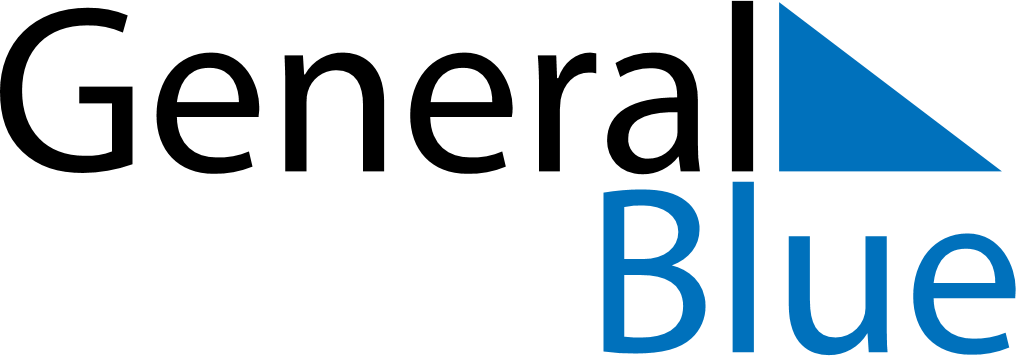 Meal PlannerMay 19, 2024 - May 25, 2024Meal PlannerMay 19, 2024 - May 25, 2024Meal PlannerMay 19, 2024 - May 25, 2024Meal PlannerMay 19, 2024 - May 25, 2024Meal PlannerMay 19, 2024 - May 25, 2024Meal PlannerMay 19, 2024 - May 25, 2024Meal PlannerMay 19, 2024 - May 25, 2024Meal PlannerMay 19, 2024 - May 25, 2024SundayMay 19MondayMay 20TuesdayMay 21WednesdayMay 22ThursdayMay 23FridayMay 24SaturdayMay 25BreakfastLunchDinner